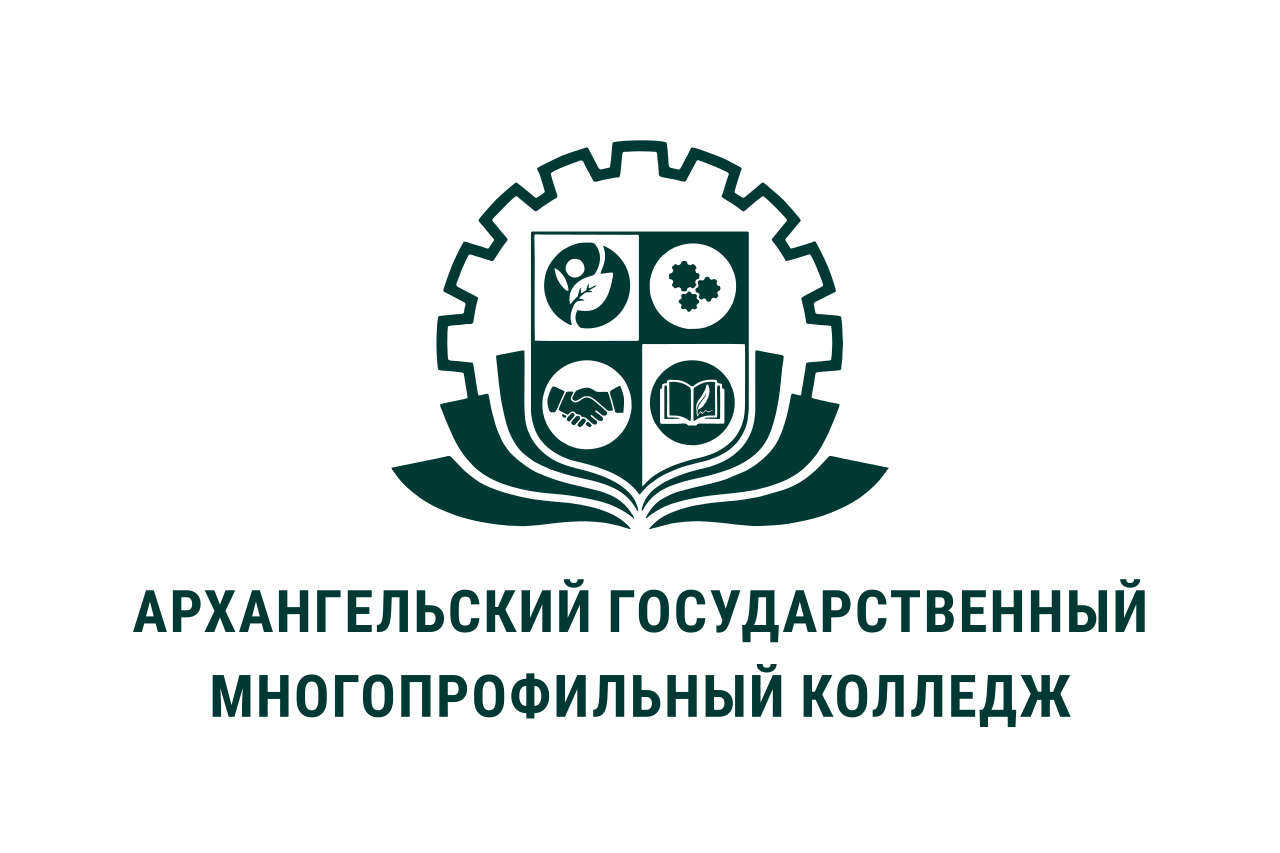 МИНИСТЕРСТВО ОБРАЗОВАНИЯ АРХАНГЕЛЬСКОЙ ОБЛАСТИгосударственное бюджетное профессиональное образовательное учреждение Архангельской области «Архангельский государственный многопрофильный колледж»ОП.04 ОСНОВЫ БУХГАЛТЕРСКОГО УЧЕТАРАЗДЕЛ 3. СЧЕТА И ДВОЙНАЯ ЗАПИСЬКлассификация бухгалтерских счетов и алгоритм построения корреспонденцийДля правильного применения счетов необходимо знать назначение каждого счета, его структуру и экономическое содержание, а также характеристику оборотов и сальдо. Для этих целей применяется классификация бухгалтерских счетов.Классификация счетов – это группировка счетов по наиболее существенным признакам, что позволяет обеспечить единообразие в отражении хозяйственных операций, сопоставимость и сводимость соответствующих показателей.Для составления бухгалтерского баланса, счета могут подразделяться на:- балансовые; - забалансовые.Балансовые счета – это счета с 01 «Основные средства» по 99 «Прибыли и убытки». А забалансовые счета – это счета с 001 «Арендованные основные средства» по 011 «Основные средства, сданные в аренду».В Плане счетов бухгалтерского учета балансовые счета сгруппированы по разделам в зависимости от видов учитываемых объектов. К таким группам относятся:- внеоборотные активы;- производственные запасы;- затраты на производство;- готовая продукция и товары;- денежные средства;- расчеты;- капитал;- финансовые результаты.При этом каждый раздел включает в себя ряд счетов, предназначенных для учета объектов одной группы. Так, к примеру, счета учета затрат включают в себя счета 20 «Основное производство», 26 «Общехозяйственные расходы», 28 «Брак в производстве» и др.В зависимости от того, каким образом формируются записи на бухгалтерских счетах и как данные счетов отражаются в балансе, счета подразделяются на:- активные;- пассивные;- активно-пассивные.Приведенная классификация бухгалтерских счетов не является исчерпывающей. В зависимости от целей, счета бухгалтерского учета могут подразделяться и на иные группы. К примеру, на основные и регулирующие, счета учета имущества, источников их формирования, хозяйственных процессов и результатов и т.д.Взаимосвязь между счетами называется корреспонденцией счетов, а сами счета - корреспондирующими. Указание корреспонденции счетов называется бухгалтерской проводкой. Составить бухгалтерскую проводку - значит указать, какой счет дебетуется, а какой кредитуется и  на какую сумму.Бухгалтерские проводки бывают простые и сложные. В простой бухгалтерской проводке участвуют только два бухгалтерских счета. В сложных бухгалтерских проводках дебет одного счета может быть связан с кредитом нескольких счетов, или наоборот, кредит одного счета связан с дебетом нескольких счетов.	Рассмотрим на примерах, как составляются бухгалтерские проводки.Составим простые бухгалтерские проводки для следующих хозяйственных операций. 	1. Погашен краткосрочный кредит банка с расчетного счета: а) определим, какие счета участвуют в операции, в нашем случае это активный счет 51 «Расчетные счета» и пассивный счет б6 «Расчеты по краткосрочным кредитам и займам»; б) сначала определимся с одним счетом. Для этого следует выбрать чисто активный или пассивный счет, потому что именно на активных и пассивных счетах действуют строгие правила. 	Лучше всего, если это будет активный денежный счет, как в нашем примере. 	Так как деньги выбыли с расчетного счета (уменьшение в кредите активного счета), то активный счет 51 кредитуется, при этом уменьшается задолженность за краткосрочный кредит, значит пассивный счет 6б дебетуется. Проводка для этой хозяйственной операции будет следующая: ДЕБЕТ 66 «Расчет по краткосрочным кредитам и займам» КРЕДИТ 51 «Расчетные счета». 	2. Получены нематериальные активы от учредителей: а) в данной операции участвуют активный счет 04 «Нематериальные активы» и активно-пассивный счет 75 «Расчеты с учредителями»; б) определимся с активным счетом 04. Нематериальные активы получены (увеличение в дебете активного счета), поэтому счет 04 дебетуется, в результате этой операции появляется кредиторская задолженность перед учредителями, что отражается на кредите активно-пассивного счета 75. Проводка для данной операции следующая: ДЕБЕТ 04 «Нематериальные активы» КРЕДИТ 75 «Расчеты с учредителями». 	3. Перечислены налоги в бюджет: а) в данной операции участвуют активный счет 51 «Расчетные счета», так как налоги - это денежные средства предприятия, и пассивный счет б8 «Расчеты по налогам и сборам»; б) определимся с активным счетом 51. Деньги перечислены с расчетного счета (уменьшение в кредите активного счета), поэтому счет 51 кредитуется, при этом будет погашена задолженность бюджету, данная операция на пассивном счете б8 будет отражаться на дебете. Проводка для данной операции следующая:ДЕБЕТ б8 «Расчет по налогам и сборам» КРЕДИТ 51 «Расчетные счета». 	4. Покрыт убыток за счет средств резервного капитала: а) в данной операции участвуют пассивный счет 82 «Резервный капитал» и активно-пассивный счет 99 «Прибыли и убытки»; б) определимся с пассивным счетом 82. Резервный капитал уменьшается (уменьшение в дебете пассивного счета), поэтому счет 82 дебетуется, уменьшение убытка будет показано на кредите активно-пассивного счета 99. Проводка для данной операции следующая: ДЕБЕТ 82 «Резервный капитал» КРЕДИТ 99 «Прибыли и убытки». 	5. Увеличен уставный капитал за счет средств добавочного капитала: а) в данной операции участвуют два пассивных счета - 80 «Уставный капитал» и 83 «Добавочный капитал»;б) определимся сначала с одним счетом, например, со счетом 80. Уставный капитал увеличивается (увеличение в кредите пассивного счета), поэтому пассивный счет 80 кредитуется, а уменьшение в пассивном счете 83 будет показано на дебете. Проводка для данной операции следующая:ДЕБЕТ 83 «Добавочный капитал» КРЕДИТ 80 «Уставный капитал». 	6. Оприходованы запасные части, поступившие от поставщика на склад: а) в данной операции участвуют активный счет 10 «Материалы» и пассивный счет 60 «Расчеты с поставщиками и подрядчиками»; б) определимся с активным счетом 10. Материалы получены (увеличение в дебете активного счета), поэтому счет 10 дебетуется, при этом появилась задолженность перед поставщиками по оплате, поэтому пассивный счет б0 будет кредитоваться. Проводка для данной операции следующая: ДЕБЕТ 10 «Материалы» КРЕДИТ 60 «Расчеты с поставщиками и подрядчиками». 	А теперь составим хозяйственные операции к указанным бухгалтерским проводкам. 	1. ДЕБЕТ 10 «Материалы» КРЕДИТ 20 «Основное производство»: а) в операции участвуют два активных счета; б) определимся с одним активным счетом, например, со счетом 10. Так как счет дебетуется, произошло увеличение материалов на складе, далее задаем вопрос, по какой причине это произошло, и отвечаем на него, ориентируясь на второй счет проводки, - они возвращены из основного производства;в) формулируем операцию - сэкономленные в основном производстве материалы возвращены на склад. 	2. ДЕБЕТ 71 «Расчеты с подотчетными лицами» КРЕДИТ 50 «Касса»: а) в операции участвуют активный счет 50 и активно-пассивный счет 71; б) определимся с активным счетом 50. Так как счет кредитуется, деньги выбыли из кассы, выясняем по какой причине, ориентируясь на второй счет проводки, - они выданы подотчетному лицу; в) формулируем операцию - выданы деньги под отчет. 	3. ДЕБЕТ 75 «Расчеты с учредителями» КРЕДИТ 80 «Уставный капитал»: а) в операции участвуют активно-пассивный счет 75 и пассивный счет 80; б) определимся с пассивным счетом 80. Так как он кредитуется, произошло увеличение уставного капитала, выясняем за счет чего, ориентируясь на второй счет проводки, - за счет учредителей; в) формулируем операцию - за счет взносов учредителей увеличен уставный капитал. 	4. ДЕБЕТ 20 «Основное производство» КРЕДИТ 70 «Расчеты с персоналом по оплате труда»:а) в операции участвуют активный счет 20 и пассивный счет 70; б) определимся с активным счетом 20. Так как счет дебетуется, затраты на основное производство увеличились, выясняем по какой причине, ориентируясь на второй счет проводки, в производственные расходы включены затраты на оплату труда; в) формулируем операцию - начислена заработная плата работникам основного производства или начислена заработная плата за производство продукции. Составим сложные бухгалтерские проводки для следующих хозяйственных операцийСоставить задачу на ведение учета на счете 10 «Материалы», указать, от кого могут поступать материалы на склад и как они выбывают, с указанием бухгалтерских проводок. 	1. Поступили материалы (показывают на дебете счета 10): а) от поставщиков - ДЕБЕТ 10 «Материалы» КРЕДИТ б0 «Расчеты с поставщиками и подрядчиками»; б) от учредителей - ДЕБЕТ 10 «Материалы» КРЕДИТ 75 «Расчеты с учредителями»; в) от подотчетных лиц - ДЕБЕТ 10 «Материалы» КРЕДИТ 71 «Расчеты с подотчетными лицами». 	2. Выбыли материалы (показывают на кредите счета 10): а) списаны в производство - ДЕБЕТ 20 «Основное производство» КРЕДИТ 10 «Материалы»; б) списаны как убыль - ДЕБЕТ 99 «Прибыли и убытки» КРЕДИТ 10 «Материалы»; в) возвращены как бракованные поставщику - ДЕБЕТ б0 «Расчеты с поставщиками и подрядчиками» КРЕДИТ 10 «Материалы».Список источников:Воронченко, Т. В.  Основы бухгалтерского учета: учебник и практикум для среднего профессионального образования / Т. В. Воронченко. — 4-е изд., перераб. и доп. — Москва : Издательство Юрайт, 2023. — 289 с. — (Профессиональное образование). — ISBN 978-5-534-15832-8. — Текст: электронный // Образовательная платформа Юрайт [сайт]. — URL: https://urait.ru/bcode/509846.